TREE DIAGRAMSTREE DIAGRAMSTREE DIAGRAMS1.Two boxes each contain 6 petunia plants that are not yet flowering.  Box A contains 2 plaints that will have purple flowers and 4 plants that will have white flowers.  Box B contains 5 plants that will have purple flowers and 1 plant that will have white flowers.  A box is selected by tossing a coin, and one plant is removed at random from it.  Draw a tree diagram to show all outcomes.  Determine the probability it will have purple flowers.  Two boxes each contain 6 petunia plants that are not yet flowering.  Box A contains 2 plaints that will have purple flowers and 4 plants that will have white flowers.  Box B contains 5 plants that will have purple flowers and 1 plant that will have white flowers.  A box is selected by tossing a coin, and one plant is removed at random from it.  Draw a tree diagram to show all outcomes.  Determine the probability it will have purple flowers.  Two boxes each contain 6 petunia plants that are not yet flowering.  Box A contains 2 plaints that will have purple flowers and 4 plants that will have white flowers.  Box B contains 5 plants that will have purple flowers and 1 plant that will have white flowers.  A box is selected by tossing a coin, and one plant is removed at random from it.  Draw a tree diagram to show all outcomes.  Determine the probability it will have purple flowers.  2.The probability of rain during the Kentucky Derby is estimated to be .  If it does rain Mudlark will be the favorite to win the race (with a probability of ).   If it does not rain then he only has a 1 in 20 chances of winning.  Make a tree diagram to show all outcomes. Determine the probability that Mudlark wins! The probability of rain during the Kentucky Derby is estimated to be .  If it does rain Mudlark will be the favorite to win the race (with a probability of ).   If it does not rain then he only has a 1 in 20 chances of winning.  Make a tree diagram to show all outcomes. Determine the probability that Mudlark wins! The probability of rain during the Kentucky Derby is estimated to be .  If it does rain Mudlark will be the favorite to win the race (with a probability of ).   If it does not rain then he only has a 1 in 20 chances of winning.  Make a tree diagram to show all outcomes. Determine the probability that Mudlark wins! 3.Carl’s car will only start 80% of the time and his motorcycle will only start 60% of the time.  Draw a tree diagram to illustrate this situation. Use the diagram to find the probability that:Both will start Carl can only use his car.  Carl’s car will only start 80% of the time and his motorcycle will only start 60% of the time.  Draw a tree diagram to illustrate this situation. Use the diagram to find the probability that:Both will start Carl can only use his car.  Carl’s car will only start 80% of the time and his motorcycle will only start 60% of the time.  Draw a tree diagram to illustrate this situation. Use the diagram to find the probability that:Both will start Carl can only use his car.  4.A container holds 10 green, 15 red, and 25 yellow objects.  Suppose someone removes 3 objects (without replacing them). Make a Tree Diagram and find the following:   A container holds 10 green, 15 red, and 25 yellow objects.  Suppose someone removes 3 objects (without replacing them). Make a Tree Diagram and find the following:   A container holds 10 green, 15 red, and 25 yellow objects.  Suppose someone removes 3 objects (without replacing them). Make a Tree Diagram and find the following:   VENN DIAGRAMSVENN DIAGRAMSVENN DIAGRAMS5.Describe the Shaded Regions Using Set Notation: Describe the Shaded Regions Using Set Notation: Describe the Shaded Regions Using Set Notation: 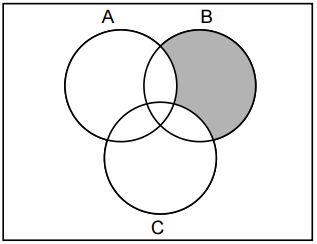 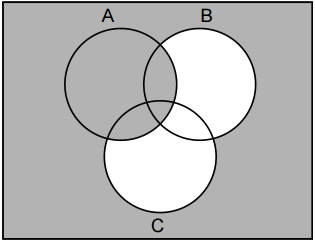 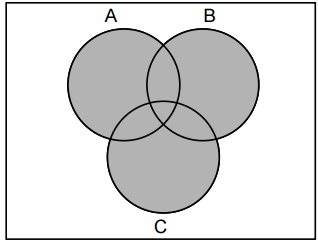 6.Shade in the Regions Described: Shade in the Regions Described: Shade in the Regions Described: Shade: 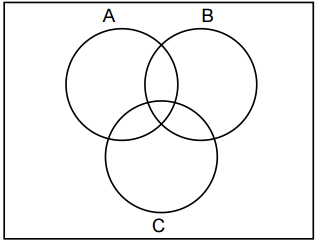 Shade: Shade: 7.In a class of 60 students, 35 students study Music and 40 students study Art.  25 students study both.  Make a Venn Diagram Showing Tabulation of all areas. (M=Music, A=Art)Make a Venn Diagram Showing the Probabilities of all areas.For a randomly selected student find For a randomly selected student find For a randomly selected student find Find In a class of 60 students, 35 students study Music and 40 students study Art.  25 students study both.  Make a Venn Diagram Showing Tabulation of all areas. (M=Music, A=Art)Make a Venn Diagram Showing the Probabilities of all areas.For a randomly selected student find For a randomly selected student find For a randomly selected student find Find In a class of 60 students, 35 students study Music and 40 students study Art.  25 students study both.  Make a Venn Diagram Showing Tabulation of all areas. (M=Music, A=Art)Make a Venn Diagram Showing the Probabilities of all areas.For a randomly selected student find For a randomly selected student find For a randomly selected student find Find 8.Refer to the venn diagram at the right.  Let S=sophomore and A =In advanced algebra.  Find the following probabilities and explain their meaning: 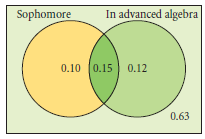 Refer to the venn diagram at the right.  Let S=sophomore and A =In advanced algebra.  Find the following probabilities and explain their meaning: Refer to the venn diagram at the right.  Let S=sophomore and A =In advanced algebra.  Find the following probabilities and explain their meaning: 